Applicant: Norris Inc.App Phone #: 207-883-1104 x 1104Building Name: Nephrology Associates                    z                                     Building Address: 1600 Congress StOccupancy: Health CareAssembly OL>300, 20 unit apartment building, etc.	Emergency Contact: Nephrology Assoc.Emergency phone #: 207-774-5222Date of Application: 2/21/12Billing Address: 1600 Congress St, STE B			  Portland, ME 04102Comments:Applicant completes red box and submits with Fire Alarm PermitFire Prevention:		 Approved		 Denied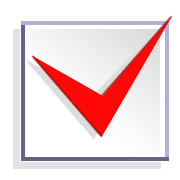 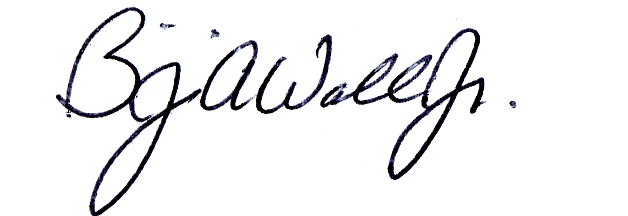    3  /  21  /  12  				_____________________________________________              Date						         Fire Prevention OfficerZone 1: Water flow                                                  Zone 2: City disconnect – Water Flow              .                  Zone 3: Pulls and detectors                              .  Zone 4: City disconnect – Pulls and Detectors. Zone 5: Unassigned                                                Zone 6: Unassigned                                               .                        Zone 7: Unassigned                                                Zone 8: AES Tamper switch                                .   .Modify City Box response to alarm sounding in CAD:     YES          NO   .    Fire Alarm:  	Box #:	______       (discontinue existing supervised box number)	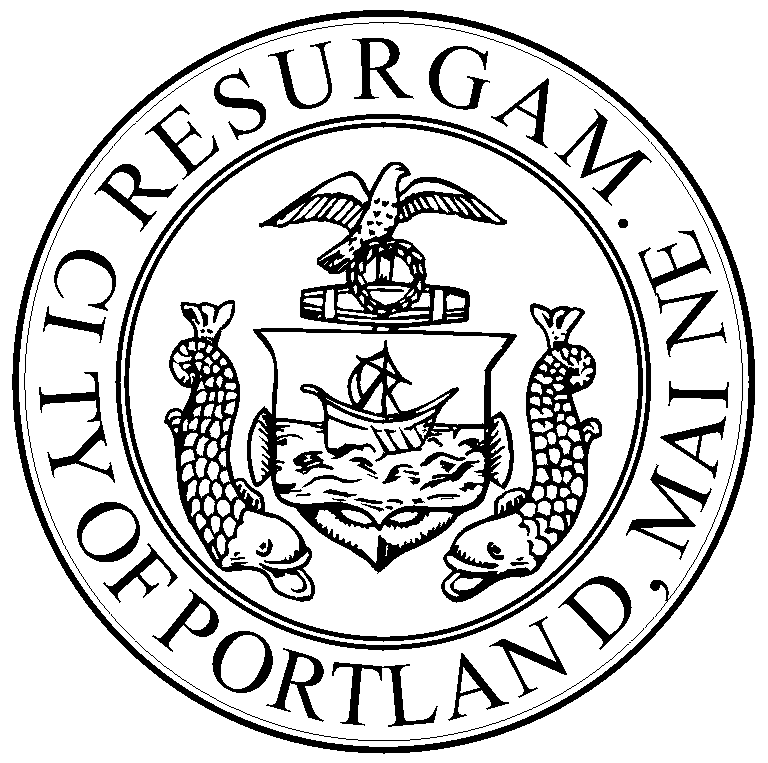 									1279Electrical Division:	 Approved		 DeniedBox Type:	 AES Radio Box /   __________________		              New		             OtherTest Date: _____/_____/_____     In Service Date: _____/_____/_____     __________________									          Fire Alarm TechnicianAESCircuit if applicable:Fire Alarm:	Same Running Assignment As Box: _____Notifications:	 All Stations	 Run Books	 Digitizer	 Computer	 Cad Box Test 	 ___________________________	____________________________________			    	         Other					DispatcherBilling:	 Entered	____________________________________					     Financial Officer	